Sunday, July 21 2019 Schedule of Events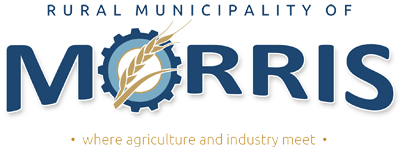 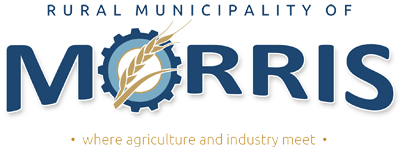 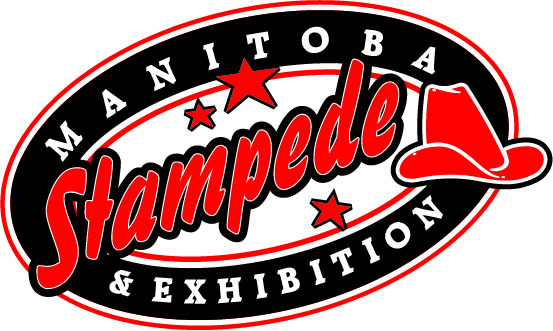 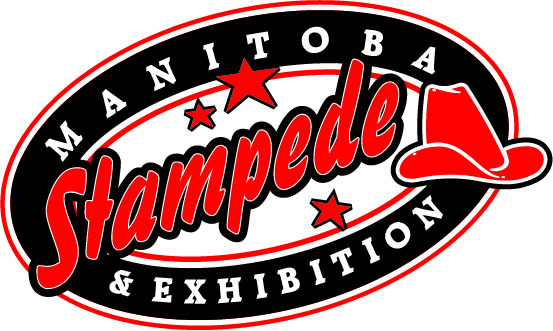 Free Gate Admission All DaySponsor of the Day: R.M. of Morris9:00am                 -MB team Penning (West Show Ring)10:00am               -Gathering of Nations (till 6pm)                               -Pony Rides (till 7pm, East Show Barn)                                -Beer Gardens (Open till 1am)                                                          -Multi-Church Community Stampede Service (Main Grandstand)                               -Ag-Tivity Ranch (open till 3pm: Giggle Creations Face Painting)   10:30am               -Livestock Experiences and Displays (open till 7pm, West Show Barn)		    - Petting Zoo (open till 7pm, West Show Barn)11:00am               -X-Treme Dogs (East Show Ring)                               -School Work and Historical Centre (North Orange Barn)                               -Indoor Trade Show (Open till 6pm, Morris Multiplex)                               -Outdoor Vendors (Open till 7pm)12:00pm	     -Midway Opens (till 6)                               -SULIAT Band (Rempel Insurance Saloon Stage)1:00pm                 -Pat Covernton Album Release Party (Rempel Insurance Saloon Stage)2: 00pm                -Manitoba’s Only Professional Rodeo (Main Grandstands Featuring: Bareback, SaddleBronc, Steer Wrestling, Tie Down Roping, LadiesBarrel Racing, Team Roping, Bull Riding, Manitoba Mutton Bustin’, & Tyson Wagner Rodeo Clown    -World Championship Pony Chuckwagons & Chariot Races, (Main Grandstands)Featuring the Special Act Hawreluik Racing Group (Main Grandstands)3:30pm                  -X-Treme Dogs